แบบฟอร์มการเสนอบทความเพื่อการพิจารณาตีพิมพ์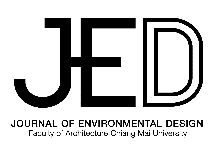 วารสารวิชาการ การออกแบบสภาพแวดล้อม คณะสถาปัตยกรรมศาสตร์ มหาวิทยาลัยเชียงใหม่เรียน บรรณาธิการวารสารวิชาการ การออกแบบสภาพแวดล้อม 	ทั้งนี้ข้าพเจ้ายืนยันว่า บทความดังกล่าวนี้ ยังไม่เคยได้รับการตีพิมพ์ในวารสารใดมาก่อน และขอมอบลิขสิทธิ์ในการตีพิมพ์เผยแพร่แก่คณะสถาปัตยกรรมศาสตร์ มหาวิทยาลัยเชียงใหม่ โดยได้จัดทำต้นฉบับเป็นไปตามข้อกำหนดของวารสารทุกประการ (หากเป็นบทความจากวิทยานิพนธ์บัณฑิตศึกษา ได้แนบแบบรับรองคุณภาพตามแบบฟอร์มที่กำหนดมาพร้อมนี้แล้ว)ส่งเอกสารทั้งหมดได้ผ่าน 3 ช่องทาง1. https://www.tci-thaijo.org/index.php/jed/2. เอกสารอิเล็กทรอนิกส์ถึง jed.archcmu@gmail.com3. ทางไปรษณีย์โดยจ่าหน้าซองถึงกองบรรณาธิการวารสารวิชาการ JEDคณะสถาปัตยกรรมศาสตร์ มหาวิทยาลัยเชียงใหม่239 ถนนห้วยแก้ว ต.สุเทพ อ.เมือง จ.เชียงใหม่ 50200คำรับรองคุณภาพบทความจากอาจารย์ที่ปรึกษาเพื่อเสนอขอรับการพิจารณาบทความเพื่อตีพิมพ์ วารสารวิชาการ การออกแบบสภาพแวดล้อม 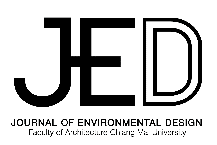 คณะสถาปัตยกรรมศาสตร์ มหาวิทยาลัยเชียงใหม่* สำหรับนิสิต-นักศึกษาระดับบัณฑิตศึกษาที่ประสงค์จะขอส่งบทความเพื่อรับการพิจารณาเพื่อตีพิมพ์ต้องแนบเอกสารนี้มาพร้อมกับ   แบบฟอร์มการเสนอบทความเพื่อการพิจารณาตีพิมพ์ และบทความสมบูรณ์ตามข้อกำหนดของวารสาร            ข้าพเจ้า (นาย/นาง/นางสาว) ชื่อ-สกุลภาษาไทย            ข้าพเจ้า (นาย/นาง/นางสาว) ชื่อ-สกุลภาษาไทย            ข้าพเจ้า (นาย/นาง/นางสาว) ชื่อ-สกุลภาษาไทย            ข้าพเจ้า (นาย/นาง/นางสาว) ชื่อ-สกุลภาษาไทย            ข้าพเจ้า (นาย/นาง/นางสาว) ชื่อ-สกุลภาษาไทย            ข้าพเจ้า (นาย/นาง/นางสาว) ชื่อ-สกุลภาษาไทย            ข้าพเจ้า (นาย/นาง/นางสาว) ชื่อ-สกุลภาษาไทย            ข้าพเจ้า (นาย/นาง/นางสาว) ชื่อ-สกุลภาษาไทย            ข้าพเจ้า (นาย/นาง/นางสาว) ชื่อ-สกุลภาษาไทย            ข้าพเจ้า (นาย/นาง/นางสาว) ชื่อ-สกุลภาษาไทย            ข้าพเจ้า (นาย/นาง/นางสาว) ชื่อ-สกุลภาษาไทย            ข้าพเจ้า (นาย/นาง/นางสาว) ชื่อ-สกุลภาษาไทย            ข้าพเจ้า (นาย/นาง/นางสาว) ชื่อ-สกุลภาษาไทย            ข้าพเจ้า (นาย/นาง/นางสาว) ชื่อ-สกุลภาษาไทย            ข้าพเจ้า (นาย/นาง/นางสาว) ชื่อ-สกุลภาษาไทย            ข้าพเจ้า (นาย/นาง/นางสาว) ชื่อ-สกุลภาษาไทย            ข้าพเจ้า (นาย/นาง/นางสาว) ชื่อ-สกุลภาษาไทยชื่อ-สกุล ภาษาอังกฤษชื่อ-สกุล ภาษาอังกฤษชื่อ-สกุล ภาษาอังกฤษชื่อ-สกุล ภาษาอังกฤษชื่อ-สกุล ภาษาอังกฤษชื่อ-สกุล ภาษาอังกฤษสถานภาพการทำงานสถานภาพการทำงานสถานภาพการทำงานสถานภาพการทำงานสถานภาพการทำงานสถานภาพการทำงาน(   )อาจารย์ประจำอาจารย์ประจำอาจารย์ประจำอาจารย์ประจำอาจารย์ประจำอาจารย์ประจำอาจารย์ประจำอาจารย์ประจำ(   )(   )(   )นักวิจัยนักวิจัยนักวิจัยนักวิจัยนักวิจัยนักวิจัยนักวิจัยนักวิจัยนักวิจัย(   )(   )(   )(   )นักวิชาการอิสระนักวิชาการอิสระนักวิชาการอิสระนักวิชาการอิสระ(   )นักศึกษา ป.โทนักศึกษา ป.โทนักศึกษา ป.โทนักศึกษา ป.โทนักศึกษา ป.โทนักศึกษา ป.โทนักศึกษา ป.โทนักศึกษา ป.โท(   )(   )(   )นักศึกษา ป.เอกนักศึกษา ป.เอกนักศึกษา ป.เอกนักศึกษา ป.เอกนักศึกษา ป.เอกนักศึกษา ป.เอกนักศึกษา ป.เอกนักศึกษา ป.เอกนักศึกษา ป.เอกตำแหน่งทางวิชาการตำแหน่งทางวิชาการตำแหน่งทางวิชาการตำแหน่งทางวิชาการตำแหน่งทางวิชาการตำแหน่งทางวิชาการ(   )อาจารย์อาจารย์อาจารย์อาจารย์อาจารย์อาจารย์อาจารย์อาจารย์(   )(   )(   )อาจารย์ ดร.อาจารย์ ดร.อาจารย์ ดร.อาจารย์ ดร.อาจารย์ ดร.อาจารย์ ดร.อาจารย์ ดร.อาจารย์ ดร.อาจารย์ ดร.(   )ผู้ช่วยศาสตราจารย์ผู้ช่วยศาสตราจารย์ผู้ช่วยศาสตราจารย์ผู้ช่วยศาสตราจารย์ผู้ช่วยศาสตราจารย์ผู้ช่วยศาสตราจารย์ผู้ช่วยศาสตราจารย์ผู้ช่วยศาสตราจารย์(   )(   )(   )ผู้ช่วยศาสตราจารย์ ดร.ผู้ช่วยศาสตราจารย์ ดร.ผู้ช่วยศาสตราจารย์ ดร.ผู้ช่วยศาสตราจารย์ ดร.ผู้ช่วยศาสตราจารย์ ดร.ผู้ช่วยศาสตราจารย์ ดร.ผู้ช่วยศาสตราจารย์ ดร.ผู้ช่วยศาสตราจารย์ ดร.ผู้ช่วยศาสตราจารย์ ดร.(   )รองศาสตราจารย์รองศาสตราจารย์รองศาสตราจารย์รองศาสตราจารย์รองศาสตราจารย์รองศาสตราจารย์รองศาสตราจารย์รองศาสตราจารย์(   )(   )(   )รองศาสตราจารย์ ดร.รองศาสตราจารย์ ดร.รองศาสตราจารย์ ดร.รองศาสตราจารย์ ดร.รองศาสตราจารย์ ดร.รองศาสตราจารย์ ดร.รองศาสตราจารย์ ดร.รองศาสตราจารย์ ดร.รองศาสตราจารย์ ดร.(   )ศาสตราจารย์ศาสตราจารย์ศาสตราจารย์ศาสตราจารย์ศาสตราจารย์ศาสตราจารย์ศาสตราจารย์ศาสตราจารย์(   )(   )(   )ศาสตราจารย์ ดร.ศาสตราจารย์ ดร.ศาสตราจารย์ ดร.ศาสตราจารย์ ดร.ศาสตราจารย์ ดร.ศาสตราจารย์ ดร.ศาสตราจารย์ ดร.ศาสตราจารย์ ดร.ศาสตราจารย์ ดร.(   )(   )(   )(   )ศาสตราจารย์ เกียรติคุณศาสตราจารย์ เกียรติคุณศาสตราจารย์ เกียรติคุณศาสตราจารย์ เกียรติคุณสังกัด ภาควิชา / สาขาวิชา / กลุ่มวิชาสังกัด ภาควิชา / สาขาวิชา / กลุ่มวิชาสังกัด ภาควิชา / สาขาวิชา / กลุ่มวิชาสังกัด ภาควิชา / สาขาวิชา / กลุ่มวิชาสังกัด ภาควิชา / สาขาวิชา / กลุ่มวิชาสังกัด ภาควิชา / สาขาวิชา / กลุ่มวิชาสังกัด ภาควิชา / สาขาวิชา / กลุ่มวิชาสังกัด ภาควิชา / สาขาวิชา / กลุ่มวิชาสังกัด ภาควิชา / สาขาวิชา / กลุ่มวิชาสังกัด ภาควิชา / สาขาวิชา / กลุ่มวิชาคณะ/สำนักวิชาคณะ/สำนักวิชาคณะ/สำนักวิชาคณะ/สำนักวิชาคณะ/สำนักวิชาคณะ/สำนักวิชามหาวิทยาลัย/สถาบันมหาวิทยาลัย/สถาบันมหาวิทยาลัย/สถาบันมหาวิทยาลัย/สถาบันมหาวิทยาลัย/สถาบันมหาวิทยาลัย/สถาบันมหาวิทยาลัย/สถาบันมหาวิทยาลัย/สถาบันขอส่งขอส่ง(   )(   )(   )บทความวิชาการบทความวิชาการบทความวิชาการ(   )(   )(   )(   )บทความวิจัยบทความวิจัยบทความวิจัยบทความวิจัยบทความวิจัยบทความวิจัยบทความวิจัย(   )บทความวิจารณ์บทความวิจารณ์บทความวิจารณ์บทความวิจารณ์บทความวิจารณ์บทความวิจารณ์บทความวิจารณ์บทความวิจารณ์บทความวิจารณ์(   )(   )(   )บทความปริทัศน์บทความปริทัศน์บทความปริทัศน์(   )(   )(   )บทความแปลบทความแปลบทความแปล(   )(   )(   )(   )บทความเนื่องในวิทยานิพนธ์ ระดับบทความเนื่องในวิทยานิพนธ์ ระดับบทความเนื่องในวิทยานิพนธ์ ระดับบทความเนื่องในวิทยานิพนธ์ ระดับบทความเนื่องในวิทยานิพนธ์ ระดับบทความเนื่องในวิทยานิพนธ์ ระดับบทความเนื่องในวิทยานิพนธ์ ระดับบทความเนื่องในวิทยานิพนธ์ ระดับบทความเนื่องในวิทยานิพนธ์ ระดับบทความเนื่องในวิทยานิพนธ์ ระดับบทความเนื่องในวิทยานิพนธ์ ระดับสาขาสาขาสาขาสาขาโดยมีโดยมีโดยมีผู้เขียนคนที่ 1ผู้เขียนคนที่ 1ผู้เขียนคนที่ 1ผู้เขียนคนที่ 1สัดส่วนการทำงานร้อยละสัดส่วนการทำงานร้อยละสัดส่วนการทำงานร้อยละสัดส่วนการทำงานร้อยละสัดส่วนการทำงานร้อยละสัดส่วนการทำงานร้อยละสัดส่วนการทำงานร้อยละสัดส่วนการทำงานร้อยละผู้เขียนคนที่ 2ผู้เขียนคนที่ 2ผู้เขียนคนที่ 2ผู้เขียนคนที่ 2สัดส่วนการทำงานร้อยละสัดส่วนการทำงานร้อยละสัดส่วนการทำงานร้อยละสัดส่วนการทำงานร้อยละสัดส่วนการทำงานร้อยละสัดส่วนการทำงานร้อยละสัดส่วนการทำงานร้อยละสัดส่วนการทำงานร้อยละผู้เขียนคนที่ 3ผู้เขียนคนที่ 3ผู้เขียนคนที่ 3ผู้เขียนคนที่ 3สัดส่วนการทำงานร้อยละสัดส่วนการทำงานร้อยละสัดส่วนการทำงานร้อยละสัดส่วนการทำงานร้อยละสัดส่วนการทำงานร้อยละสัดส่วนการทำงานร้อยละสัดส่วนการทำงานร้อยละสัดส่วนการทำงานร้อยละชื่อบทความ (ภาษาไทย)ชื่อบทความ (ภาษาไทย)ชื่อบทความ (ภาษาไทย)ชื่อบทความ (ภาษาไทย)ชื่อบทความ (ภาษาไทย)ชื่อบทความ (ภาษาไทย)ชื่อบทความ (ภาษาไทย)ชื่อบทความ (ภาษาอังกฤษ)ชื่อบทความ (ภาษาอังกฤษ)ชื่อบทความ (ภาษาอังกฤษ)ชื่อบทความ (ภาษาอังกฤษ)ชื่อบทความ (ภาษาอังกฤษ)ชื่อบทความ (ภาษาอังกฤษ)ชื่อบทความ (ภาษาอังกฤษ)ที่อยู่ที่สามารถติดต่อได้สะดวก  เลขที่ที่อยู่ที่สามารถติดต่อได้สะดวก  เลขที่ที่อยู่ที่สามารถติดต่อได้สะดวก  เลขที่ที่อยู่ที่สามารถติดต่อได้สะดวก  เลขที่ที่อยู่ที่สามารถติดต่อได้สะดวก  เลขที่ที่อยู่ที่สามารถติดต่อได้สะดวก  เลขที่ที่อยู่ที่สามารถติดต่อได้สะดวก  เลขที่ที่อยู่ที่สามารถติดต่อได้สะดวก  เลขที่ที่อยู่ที่สามารถติดต่อได้สะดวก  เลขที่หมู่ที่หมู่ที่หมู่ที่ซอยซอยถนนถนนถนนถนนตำบลอำเภออำเภออำเภอจังหวัดจังหวัดจังหวัดจังหวัดจังหวัดรหัสไปรษณีย์รหัสไปรษณีย์รหัสไปรษณีย์รหัสไปรษณีย์โทรศัพท์มือถือโทรศัพท์มือถือโทรศัพท์มือถือโทรศัพท์มือถือโทรศัพท์มือถือโทรศัพท์มือถืออีเมล์อีเมล์อีเมล์อีเมล์อีเมล์อีเมล์ลงชื่อ(ผู้เสนอบทความเพื่อขอรับการตีพิมพ์)()วันที่    / พ.ศ.1.ชื่อ – สกุล นักศึกษาผู้เสนอบทความ (นาย/นาง/นางสาว)ชื่อ – สกุล นักศึกษาผู้เสนอบทความ (นาย/นาง/นางสาว)ชื่อ – สกุล นักศึกษาผู้เสนอบทความ (นาย/นาง/นางสาว)ชื่อ – สกุล นักศึกษาผู้เสนอบทความ (นาย/นาง/นางสาว)ชื่อ – สกุล นักศึกษาผู้เสนอบทความ (นาย/นาง/นางสาว)ชื่อ – สกุล นักศึกษาผู้เสนอบทความ (นาย/นาง/นางสาว)ชื่อ – สกุล นักศึกษาผู้เสนอบทความ (นาย/นาง/นางสาว)(ภาษาไทย)(ภาษาอังกฤษ2.ระดับปริญญามหาบัณฑิตปริญญามหาบัณฑิตปริญญาดุษฎีบัณฑิตสาขาวิชาภาควิชาคณะคณะมหาวิทยาลัย3.ชื่อบทความชื่อบทความชื่อบทความชื่อบทความชื่อบทความชื่อบทความชื่อบทความ(ภาษาไทย)          (ภาษาอังกฤษ)4.เป็นส่วนหนึ่งของวิทยานิพนธ์หัวข้อเป็นส่วนหนึ่งของวิทยานิพนธ์หัวข้อเป็นส่วนหนึ่งของวิทยานิพนธ์หัวข้อเป็นส่วนหนึ่งของวิทยานิพนธ์หัวข้อเป็นส่วนหนึ่งของวิทยานิพนธ์หัวข้อเป็นส่วนหนึ่งของวิทยานิพนธ์หัวข้อเป็นส่วนหนึ่งของวิทยานิพนธ์หัวข้อ(ภาษาไทย)          (ภาษาอังกฤษ)5.อาจารย์ที่ปรึกษาหลักอาจารย์ที่ปรึกษาหลักอาจารย์ที่ปรึกษาหลักอาจารย์ที่ปรึกษาหลักอาจารย์ที่ปรึกษาหลักอาจารย์ที่ปรึกษาหลักอาจารย์ที่ปรึกษาหลัก(ภาษาไทย)          (ภาษาอังกฤษ)สังกัด6.มีความประสงค์จะเสนอบทความลงในวารสารฉบับมีความประสงค์จะเสนอบทความลงในวารสารฉบับมีความประสงค์จะเสนอบทความลงในวารสารฉบับมีความประสงค์จะเสนอบทความลงในวารสารฉบับมีความประสงค์จะเสนอบทความลงในวารสารฉบับมีความประสงค์จะเสนอบทความลงในวารสารฉบับมีความประสงค์จะเสนอบทความลงในวารสารฉบับ7.ข้าพเจ้าได้ตรวจสอบคุณภาพบทความแล้ว และเห็นสมควรได้ส่งผลงานเรื่องดังกล่าวเข้ารับการพิจารณา         เพื่อขอรับการตีพิมพ์ในวารสารวิชาการ การออกแบบสภาพแวดล้อม (JED) ของคณะสถาปัตยกรรมศาสตร์ มหาวิทยาลัยเชียงใหม่ข้าพเจ้าได้ตรวจสอบคุณภาพบทความแล้ว และเห็นสมควรได้ส่งผลงานเรื่องดังกล่าวเข้ารับการพิจารณา         เพื่อขอรับการตีพิมพ์ในวารสารวิชาการ การออกแบบสภาพแวดล้อม (JED) ของคณะสถาปัตยกรรมศาสตร์ มหาวิทยาลัยเชียงใหม่ข้าพเจ้าได้ตรวจสอบคุณภาพบทความแล้ว และเห็นสมควรได้ส่งผลงานเรื่องดังกล่าวเข้ารับการพิจารณา         เพื่อขอรับการตีพิมพ์ในวารสารวิชาการ การออกแบบสภาพแวดล้อม (JED) ของคณะสถาปัตยกรรมศาสตร์ มหาวิทยาลัยเชียงใหม่ข้าพเจ้าได้ตรวจสอบคุณภาพบทความแล้ว และเห็นสมควรได้ส่งผลงานเรื่องดังกล่าวเข้ารับการพิจารณา         เพื่อขอรับการตีพิมพ์ในวารสารวิชาการ การออกแบบสภาพแวดล้อม (JED) ของคณะสถาปัตยกรรมศาสตร์ มหาวิทยาลัยเชียงใหม่ข้าพเจ้าได้ตรวจสอบคุณภาพบทความแล้ว และเห็นสมควรได้ส่งผลงานเรื่องดังกล่าวเข้ารับการพิจารณา         เพื่อขอรับการตีพิมพ์ในวารสารวิชาการ การออกแบบสภาพแวดล้อม (JED) ของคณะสถาปัตยกรรมศาสตร์ มหาวิทยาลัยเชียงใหม่ข้าพเจ้าได้ตรวจสอบคุณภาพบทความแล้ว และเห็นสมควรได้ส่งผลงานเรื่องดังกล่าวเข้ารับการพิจารณา         เพื่อขอรับการตีพิมพ์ในวารสารวิชาการ การออกแบบสภาพแวดล้อม (JED) ของคณะสถาปัตยกรรมศาสตร์ มหาวิทยาลัยเชียงใหม่ข้าพเจ้าได้ตรวจสอบคุณภาพบทความแล้ว และเห็นสมควรได้ส่งผลงานเรื่องดังกล่าวเข้ารับการพิจารณา         เพื่อขอรับการตีพิมพ์ในวารสารวิชาการ การออกแบบสภาพแวดล้อม (JED) ของคณะสถาปัตยกรรมศาสตร์ มหาวิทยาลัยเชียงใหม่ลงชื่อ(ผู้เสนอบทความเพื่อขอรับการตีพิมพ์)()วันที่    / พ.ศ.ลงชื่อ(อาจารย์ที่ปรึกษาหลัก)()วันที่    / พ.ศ.